Name:____________________________________________This passport is designed to help you expand your familiarity with TLC resources and policies and develop your skills as a tutor.  Please use your non-tutoring time in the TLC to complete this passport within one semester.  It is important that you complete the goals in this passport prior to your tutor-evaluation at the end of the semester.  Consult with your advisor if you have any questions or difficulties completing any of your goals, and remember to turn it in for review once you have completed all of the goals. 
GOAL 1: Create a S.M.A.R.T goal for the semester. (Make sure to share your goal with your TLC Advisor and ask questions if needed.)S.M.A.R.T goals are used to ground your development and help you move forward in a measurable and realistic way. GOAL 2:  Critically reflect on your tutoring experience and tutoring researchChoose 2 articles from the following list to read and reflect upon this semester.  Links will also be posted in the tutoring resource page on our website.*  Answer the following questions in your one page reflection (for each article):Identify the title of the article, the author, and the credentials of the author(s)Summarize the most important points of the resourceHow do the ideas presented in the resource you have chosen relate to your experiences as a tutor? Can you relate this to your own experiences as a student?How might the ideas presented in the resource help improve your tutoring style and the tutoring strategies you use to help other students succeed?* Please be aware that because these articles are provided through the George Brown Library databases, the links may not work from off-campus locations.GOAL 3: Create a ResourceIn passports 1 & 2, this goal was about getting used to the resources and offering critical analysis on the TLC’s current offerings.Building on your growth and experience in the TLC, the objective for this passport is to create your own resource that could be used in the TLC.Be creative, but remain practical! Criteria:The concept for the resource MUST be discussed with an Advisor beforehandThe resource should address a need that you’ve noticed at the TLC and either:Apply to all three TLCs (i.e. a general resource that can be used across campuses), orApply to the specific users of your TLC The resource should not duplicate what the TLC already has – if you’re unsure, check with your Advisor.  Create the resource with the user in mind. It should be easily accessible and designed to complement our available services (i.e. used during a tutoring session, or to back-up what was done in a tutoring session).Resources must not infringe on GBC’s copyright guidelines, which means that plagiarized resources will not be acceptable.Goal 4:  Reflect on your professional futureWatch one of these videos.  Summarize and reflect on how the message of the speaker relates to you, your experiences and your professional ambitions.TED videos:  Graduation… NOW WHAT?https://www.ted.com/playlists/158/graduation_now_whatSummarize the message of the videoWrite a paragraph about how those ideas relate to yourself and your futureReflect on your experience as a tutor.As a tutor, reflection is often one of your greatest tools. With that in mind what is…Now, what is an…Congratulations on completing all 4 Passport Goals!Please take a moment to help us continue to provide effective tutor skill development and tutoring support by answering the following survey questions:Which goal(s) did you find were most helpful to your skill development?Which goal(s) did you have the most difficulty completing? Why?Which goal took the longest to complete? (Approximately how long in total?)Which goal took the shortest time to complete? (Approximately how long in total?)Do you have any questions about the content of the passports?Please turn the completed passport in to your TLC Advisor prior to your end-of-term evaluation. I’m done; now what?If you complete your passport early, and would like to continue developing your tutoring skills during your down-time, please feel free to continue by locating additional tutor resources for our website, locating resources for tutees, and communicate with your advisor about additional tasks that can contribute to the tutoring experience. Please attach any additional work you do to this passport.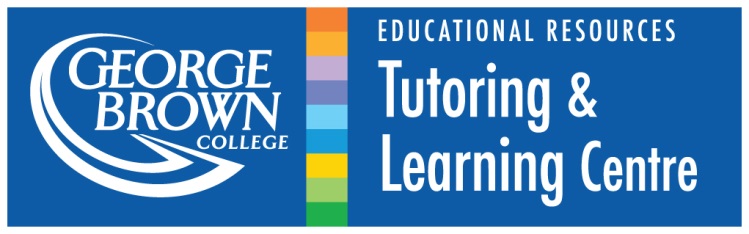 Passport #4Write your SMART goal here: (How do you plan to improve as a tutor this semester?) Write your SMART goal here: (How do you plan to improve as a tutor this semester?) In the spaces below, explain how the goal, which you’ve identified above, meets the criteria below:In the spaces below, explain how the goal, which you’ve identified above, meets the criteria below:SpecificMeasureableAttainableRelevantTimelyChoiceArticle Title  AuthorLocationAWhy Tutoring Matters: The Interaction of a Peer Tutor and a Tutee during Scaffolding Dr. Cora M. Dzubak.http://www.myatp.org/wp-content/uploads/2012/06/Synergy-Vol-3-Dzubak.pdfBHow Tutors Can Help Tutees Improve Their Critical ThinkingSuzanne Forster.http://hawaii.hawaii.edu/tlc/tutor%20training/critical%20thinking.htmCI Just Seem to Be a C Sort of PersonClaire Taylor,http://eds.b.ebscohost.com/eds/detail/detail?sid=cc63cf5f-f321-41af-903e-d70135a07849%40sessionmgr114&vid=0&hid=112&bdata=JnNpdGU9ZWRzLWxpdmU%3d#db=fth&AN=89512869 DPeer Educators Responding to Students with  Mental health issuesMark Daddona.http://eds.b.ebscohost.com/eds/detail/detail?vid=5&sid=bbc29b6d-25e8-422d-98d6-81625f1c9ae3%40sessionmgr115&hid=113&bdata=JnNpdGU9ZWRzLWxpdmU%3d#db=eric&AN=EJ921045 EEach Called by NameEric Hoover & Sara Lipka.  http://eds.b.ebscohost.com/eds/detail/detail?vid=42&sid=b5ae7ef5-444f-4380-a128-1c547d48dcfa%40sessionmgr112&hid=114&bdata=JnNpdGU9ZWRzLWxpdmU%3d#db=rch&AN=88333332FReading Coaching for Math Word ProblemsEdwards, Maloy, & Andersonhttp://www.literacycoachingonline.org/briefs/reading_coach_for_math.pdf…your greatest strength as a tutor?Why do you consider it your greatest strength?How do you apply this strength when tutoring?…area of tutoring where you have improved the most?What helped you to develop this skill?How has it affected your tutoring and how did you get past it?